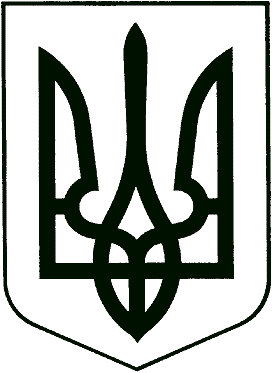 НАРОДНИЙ ДЕПУТАТ УКРАЇНИВЕРХОВНА РАДА УКРАЇНИВідповідно до статті 93 Конституції України, статей 89, 100 Закону України "Про Регламент Верховної Ради України" в порядку реалізації законодавчої ініціативи вносимо на розгляд Верховної Ради України альтернативний проєкт Закону України "Про внесення змін до Бюджетного кодексу України щодо врегулювання бюджетних відносин під час реалізації договорів, укладених в рамках державно-приватного партнерства, у тому числі концесійних договорів" до проекту Закону України "Про внесення змін до Бюджетного кодексу України щодо врегулювання бюджетних відносин під час реалізації договорів, укладених в рамках державно-приватного партнерства, у тому числі концесійних договорів" за реєстр. № 5090 від 17.02.2021 року.Доповідати зазначений законопроєкт на пленарному засіданні Верховної Ради України буде народний депутат України Шуляк О. О.Додатки:1. Проєкт Закону на 8 арк.2. Проєкт Постанови Верховної Ради України на 1 арк.3. Пояснювальна записка на 3 арк.4. Порівняльна таблиця на 25 арк.5. Електронні копії зазначених матеріалів.Народні депутати України	Орест САЛАМАХА		Ігор МОЛОТОК		Олена ШУЛЯК		Арсеній ПУШКАРЕНКО	Олександр ТРУХІН01008, м. Київ-8, вул. М. Грушевського, 5